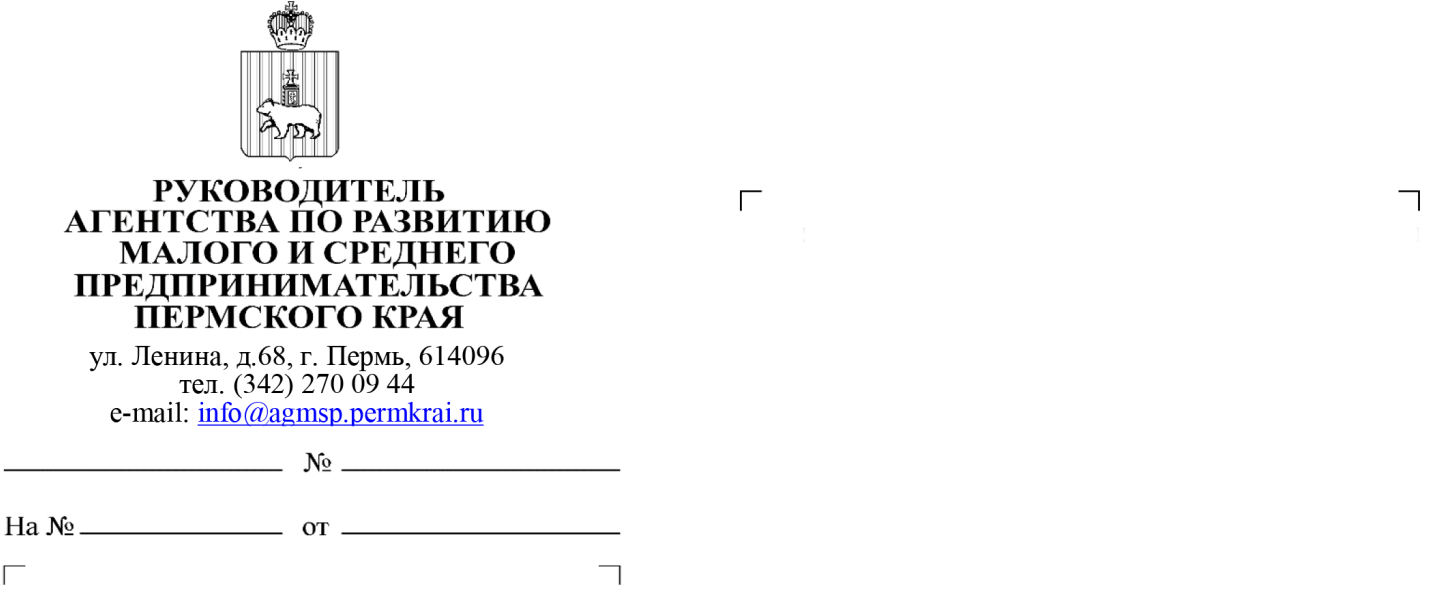 Уважаемые коллеги!Информирую вас о том, что Министерством цифрового развития, связи 
и массовых коммуникаций Российской Федерации при участии Центра компетенций по кадрам для цифровой экономики Университета 2035 в рамках федерального проекта «Кадры для цифровой экономики» национальной программы «Цифровая экономика Российской Федерации» реализуется проект «Цифровые профессии» (далее – Проект).Цифровые профессии – это государственная программа дополнительного образования в сфере цифровой экономики. Проект нацелен на решение приоритетных задач государства в области подготовки кадров для цифровой экономики, а также является продолжением проекта «Персональные цифровые сертификаты».Принять участие в Проекте могут граждане трудоспособного возраста (16+), имеющие образование не ниже средне-профессионального. Обучение реализуется в онлайн-формате и доступно жителям всех регионов России, 
при этом половина стоимости обучения будет оплачена за счет средств государства.Для участия необходимо до конца года подать заявку и оплатить 50 % стоимости обучения. Сделать это может как сам обучающийся, 
так и организация, заинтересованная в его обучении. Государство компенсирует половину стоимости обучения по программам Корпоративного университета Сбербанка, ИТМО, 1С-Образования, Университета Иннополис, Финансового университета при Правительстве РФ, Яндекс.Практикума и других образовательных организаций, которые в 2021 году прошли отбор Университета 2035 для участия в Проекте.Обучение предполагает глубокое изучение материала: продолжительность программ начинается от 250 академических часов, из которых не менее 144 часов посвящены программированию. За это время обучающиеся смогут освоить необходимые материалы новой ИТ-профессии по 24 перспективным направлениям, среди которых: искусственный интеллект, блокчейн, кибербезопасность, разработка мобильных приложений и компьютерных игр. Курсы адаптированы для граждан с различным уровнем подготовки.В 2021 году возможность приступить к обучению цифровым профессиям смогут не менее 25 тысяч россиян. Всего в рамках Проекта по программам дополнительного образования в сфере ИТ до 2024 года смогут обучиться 
более 180 000 человек.Более подробная информация о Проекте и регистрация граждан открыта 
на сайте проекта: https://цифровыепрофессии.рф/programs. По всем вопросам об участии в Проекте можно обратиться по адресу электронной почты profidigital@2035.university и по телефону горячей линии 
8 (800) 505-20-35. С целью информирования всех заинтересованных лиц прошу разместить информацию о Проекте на официальном сайте муниципального образования Пермского края в новостной ленте и в основном разделе, направленном 
на развитие предпринимательской деятельности, а также в социальных сетях вашего муниципального образования. Кроме того, прошу вас при наличии возможности направить информацию на электронные адреса субъектов малого 
и среднего предпринимательства, реализующих деятельность на территории вашего муниципального образования. А.А. Быкова 